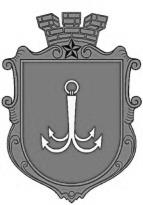                                           ОДЕСЬКА МІСЬКА РАДАПОСТІЙНА КОМІСІЯЗ ПИТАНЬ ТРАНСПОРТУ І ДОРОЖНЬОГО ГОСПОДАРСТВА ________________№_________________на №______________від______________ПОРЯДОК ДЕННИЙ17.07.2023				13:00				каб. 307Щодо розгляду проєкту рішення «Про підтримку участі Комунального підприємства «Одесміськелектротранс» у проєкті «Міський громадський транспорт України II».Інформація від КП «ОМЕТ» про поточний стан ремонтних робіт трамвайного кільця на 16-й станції Великого Фонтану.Пропозиція комісії з транспорту і дорожнього господарства ОМР щодо реорганізації 10-го трамваю.Інформація від департаменту транспорту зв’язку та організації дорожнього руху ОМР щодо того, як міські автобусні маршрути пристосовані для перевезення осіб з інвалідністю. Звіт департаменту земельних ресурсів ОМР, управління дорожнього господарства ОМР, управління капітального будівництва ОМР та управління інженерного захисту території міста та узбережжя ОМР  щодо дослідження аварійного стану Узвозу Марінеско.Інформація від управління дорожнього господарства ОМР щодо дотримання інклюзивності поточних об’єктів проектування.Інші питання.пл. Думська, 1, м. Одеса, 65026, Україна